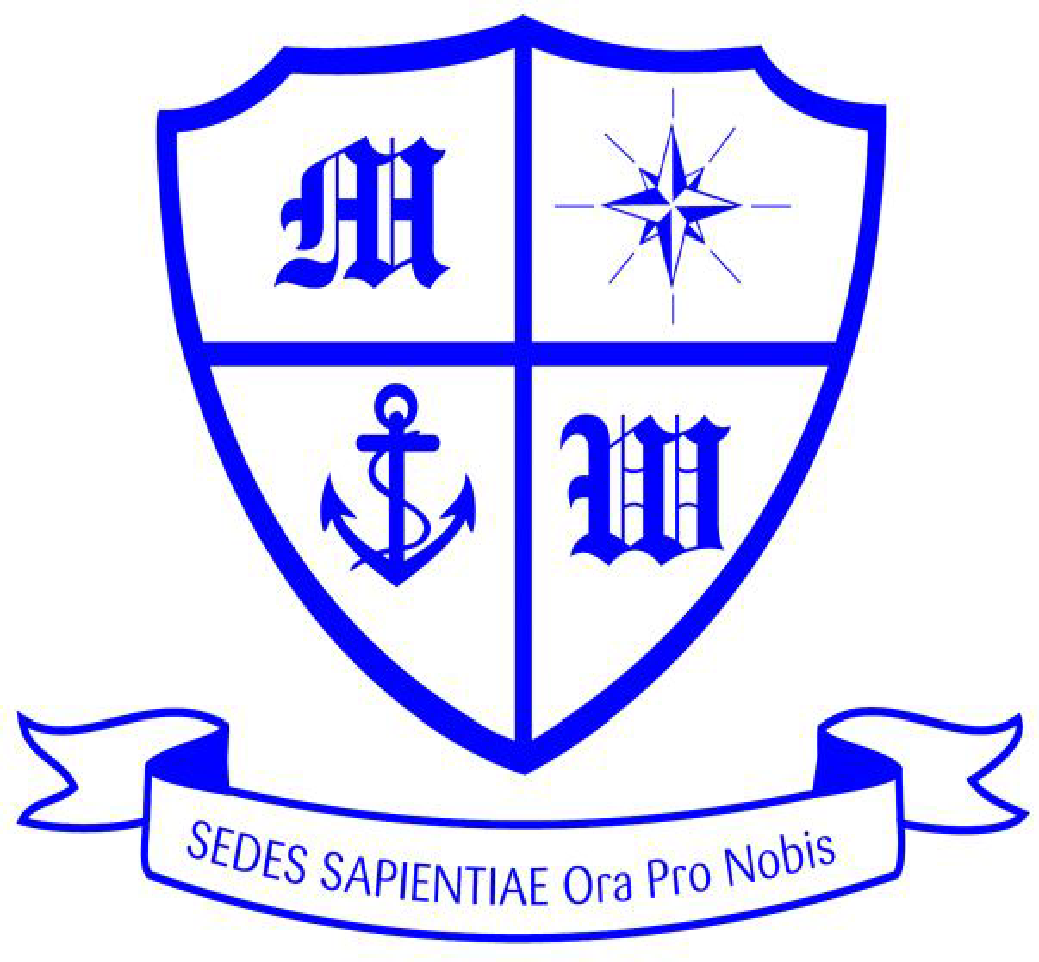 Much Woolton Catholic Primary School‘With Jesus we Love, Learn and Grow’School Policy for Extra-Curricular ActivitiesApproved by the Governing body in October 2021Signed ________________Chair of GovernorsSigned_________________ Head teacherMISSION STATEMENTWith Jesus we Love, Learn and Grow To do this we will:Be a Christian community that follows Jesus in living out Gospel values.Provide opportunities for all to grow and achieve their full potential, by igniting a desire for lifelong learning. Be a beacon of light that shines out to others, sharing faith, hope and love.Objectives:Provide quality collective worship and enriching liturgical celebrations.Enable our children to acquire an excellent religious education, through a well taught and resourced Come and See programme.Encourage all to develop their understanding of and relationship with God, while at the same time respecting that others choose to express their faith in different ways.Be positive role models, who treat each other with respect and are willing to forgive and be forgiven.Provide a stimulating curriculum, which is fun, challenging and relevant to the needs of our children.Value all our pupils and staff, appreciating their uniqueness and individual talents, enabling them to develop these to the full.Have high expectations of ourselves and each other, in all that we do.Ensure that all children reach their full potential through effective planning, assessment and evaluation, which will inform their next steps.Create a positive atmosphere where all feel valued and are welcomed into our school community.Develop positive links between the school and parish community.Learn about and appreciate other faiths and cultures.Use our talents as responsible citizens to enrich the lives of others in our local and the global community.Aims and Objectives Much Woolton Catholic Primary School offers a wide range of extra-curricular activities for the children. The philosophy of the extra-curricular ‘clubs’ pertains to the aims and ethos of the schoolIn particular, we are seeking to:• Increase a child’s range of experience• develop a child’s full potential in all areas of their development• have fun• increase social awareness, social skills, group responsibility and empathy• foster individual talents and interests.As a school, we realise the many benefits of providing extra-curricular activities:• Children from different age groups share ideas, skills and experiences. They meet other children who are not necessarily in their peer group, and so widen their social horizons. Children build relationships with staff (teaching and nonteaching), whom they may not normally meet during the school day.• Adults (teaching and non-teaching) have an opportunity to meet, and work with, children from several age groups.• Staff and children can expand their interests, expertise and experiences by sharing these with others. At the same time, other members of the school community discover new interests and try out unfamiliar skills and experiences.• There are opportunities for all members of the school community to be together. Some clubs involve children, teaching and non-teaching staff, parents, and other adult helpers and children.• Children are offered a wider, richer range of experiences than is possible in the normal school day. School provides a range of activities that vary across the year.As far as is practicable, clubs cater for a broad age range. All clubs are open to boys and girls. Clubs might change from term to term and year to year, depending on availability of adults, expertise and commitments. Staff collaborate to provide helpers for a club.Once the programme is finalised, a letter is sent home with the children outlining the clubs that are available. Parents return a pro forma to school that states their child’s preferences and gives permission for the child to attend. Places are allocated on a first come, first served basis and additional names will be placed on a waiting list. Families may be asked to give a voluntary contribute to the cost of an extra-curricular activity, to cover the costs of coaches, resources and travel etc.During all extra-curricular and other after-school activities, the pupils are expected to follow the school’s behaviour policy, behaving well at all times. Parents are asked to collect their children on time. Written requests from parents must be given to the headteacher in advance of the extra-curricular activity for a child to be dismissed from an activity to go home unaccompanied.Equality statement• The governors and staff are committed to providing the full range of opportunities for all pupils, regardless of gender, disability, ethnicity, social, cultural or religious background. All pupils have access to the curriculum, and the right to a learning environment, which dispels ignorance, prejudice or stereotyping.• This policy has been impact assessed by governors in order to ensure that it does not have an adverse effect on race, gender or disability equality. 